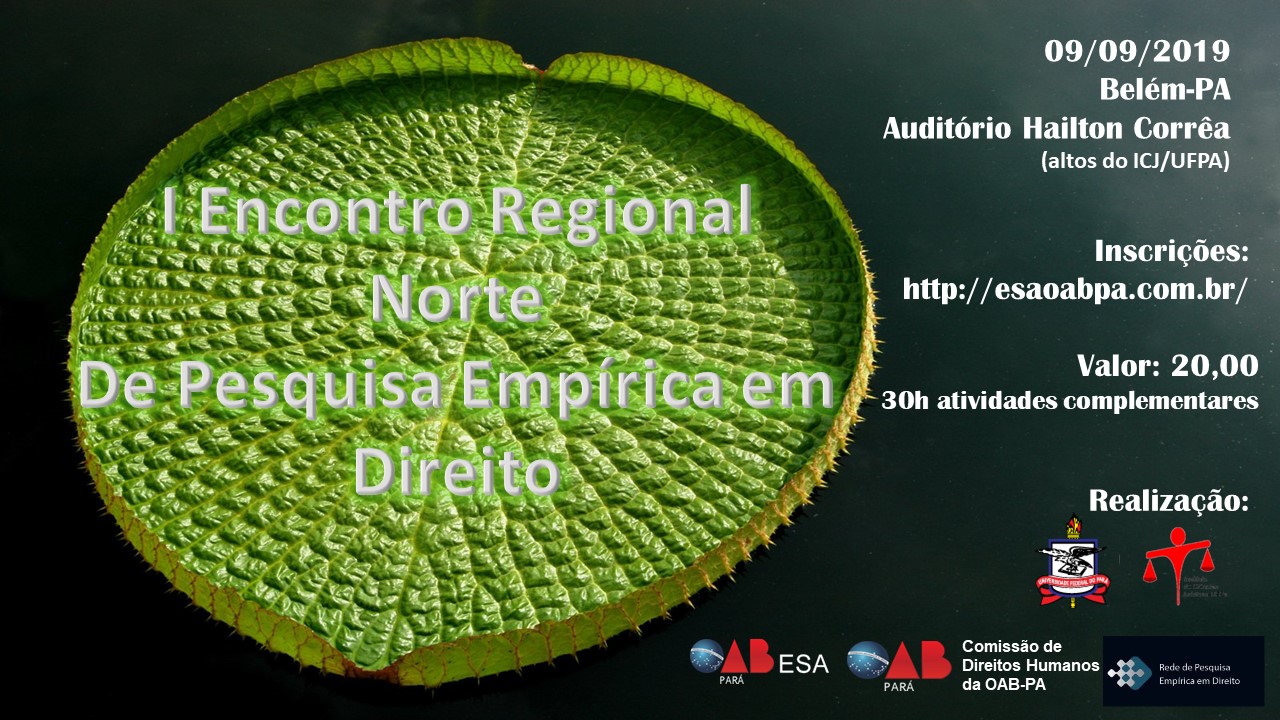 PROGRAMAÇÃODIA: 09.09.2019LOCAL: AUDITÓRIO HAILTON CORREA (altos do ICJ/UFPA)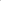 HORÁRIO ATIVIDADERESPONSÁVEL8h30 ÀS 9H00 Mesa de abertura ICJ, PPGD, REED, ESA/OAB 9H00 às 10h00 Conferência
“A Pesquisa empírica no Direito - tendências atuais” Conferencista: Prof. Dr. Ricardo Cappi (REED, UEFS)Debatedora: Profa. Dra. Luanna Tomaz de Souza (UFPA) Conferência
“A Pesquisa empírica no Direito - tendências atuais” Conferencista: Prof. Dr. Ricardo Cappi (REED, UEFS)Debatedora: Profa. Dra. Luanna Tomaz de Souza (UFPA) 10h00 às 10h15 CAFÉ CAFÉ 10h15 às 12h30 GRUPOS DE TRABALHO GRUPOS DE TRABALHO GT 1 Direitos humanos e grupos vulneráveis Coordenadoras: Profa. Dra. Andreza Smith (UFPA) e Profa. Dra. Ana Darwich (CESUPA) Direitos humanos e grupos vulneráveis Coordenadoras: Profa. Dra. Andreza Smith (UFPA) e Profa. Dra. Ana Darwich (CESUPA) GT 2 Sistema penal e direitos humanos
Coordenadores: Profa. Dra. Luanna Tomaz (UFPA) e Prof. Dr. Ricardo Cappi (UEFS) Sistema penal e direitos humanos
Coordenadores: Profa. Dra. Luanna Tomaz (UFPA) e Prof. Dr. Ricardo Cappi (UEFS) GT 3 Direito urbanístico e ambiental
Coordenadores: Profa. Dra. Lise Tupiassú (UFPA) e Prof. Dr. Bruno Soeiro (UNAMA) Direito urbanístico e ambiental
Coordenadores: Profa. Dra. Lise Tupiassú (UFPA) e Prof. Dr. Bruno Soeiro (UNAMA) GT 4Dinâmicas do sistema de justiçaCoordenadores: Profa. Dra. Luciana Gluck Paul (OAB/UFPA) e Prof. Dr. Francisco Helder (OAB)Dinâmicas do sistema de justiçaCoordenadores: Profa. Dra. Luciana Gluck Paul (OAB/UFPA) e Prof. Dr. Francisco Helder (OAB)12h30 às 14h30 Intervalo de almoço Intervalo de almoço 14h30 às 17h00 OFICINAS OFICINAS Of 1 Pesquisa etnográfica no direito
Responsáveis: Profa. Dra. Andreza Smith (UFPA) e Profa. Dra. Ana Darwich (CESUPA)Pesquisa etnográfica no direito
Responsáveis: Profa. Dra. Andreza Smith (UFPA) e Profa. Dra. Ana Darwich (CESUPA)Of 2 Pesquisa documental e teorização dos dados no Direito Responsáveis: Profa. Dra. Luanna Tomaz (UFPA) e Prof. Dr. Ricardo Cappi (UEFS) Pesquisa documental e teorização dos dados no Direito Responsáveis: Profa. Dra. Luanna Tomaz (UFPA) e Prof. Dr. Ricardo Cappi (UEFS) Of 3 Pesquisa quanti-qualitativa Responsáveis: Dra. Lise Tupiassú (UFPA) e Prof. Dr. Bruno Soeiro (UNAMA) Pesquisa quanti-qualitativa Responsáveis: Dra. Lise Tupiassú (UFPA) e Prof. Dr. Bruno Soeiro (UNAMA) 17h00 Plenária de Encerramento 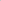 Plenária de Encerramento 18h00 Momento cultural Momento cultural 